ПОСТАНОВЛЕНИЕ          от 01.07. 2016 года  №185а. Мамхег         «Об изменении адреса ,на Жилой дом расположенному по адресу:        а.Мамхег, ул. Энгельса  № 24, с кадастровым номером 01:07:1300009:91.В связи с обращением Набоковой С.Н. в администрацию муниципального образования «Мамхегское сельское поселение» ГБУ РА «МФЦ» в соответствии   со ст.11 Земельного Кодекса РФ, руководствуясь п 21 ст.14 Федерального закона № 131-ФЗ от 06.01.2003г. «Об общих принципах организации местного самоуправления в РФ», Уставом МО «Мамхегское сельское поселение», Положением «О присвоении адресов жилым домам, зданиям, строениям, сооружениям и владениям, расположенным на территории МО «Мамхегское сельское поселение» утвержденным Постановлением Главы администрации МО « Мамхегское сельское поселение» № 137 от 25.09.2008г.,  в целях упорядочения адресного хозяйства в а. Мамхег.                                                    ПОСТАНОВЛЯЮ:1. Изменить  адреса на жилой дом: Республика Адыгея,  Шовгеновский район, а.Мамхег, ул. Энгельса № 22 с кадастровым номером 01:07:1300009:91, на адрес: Шовгеновский район, а. Мамхег, ул. Энгельса № 24.2. Рекомендовать заинтересованным лицам предоставить данное Постановление в учреждения, осуществляющие регистрацию объектов недвижимости.3. Специалисту 1 категории по земельно-имущественным отношениям администрации МО «Мамхегское сельское поселение» (Хамерзоков Р.А.) внести присвоенный адрес в реестр ФИАС. Глава администрации МО «Мамхегское сельское поселение»                                                   Р.А.Тахумов              РЕСПУБЛИКА АДЫГЕЯАдминистрацияМО «Мамхегское сельское  поселение»385440, а. Мамхег,,ул. Советская,54а.88-777-3-9-28-04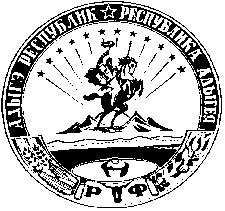 АДЫГЭ РЕСПУБЛИКМуниципальнэ образованиеу«Мамхыгъэ чъыпIэ кой»иадминистрацие385440, къ. Мамхэгъ,ур. Советскэм, 54а.88-777-3-9-28-04